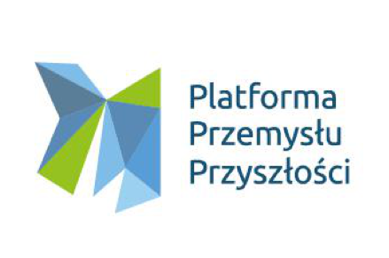 Załącznik nr 9 do IWZZP/2019/5FORMULARZ OFERTOWY.............................................
(pieczęć nagłówkowa Wykonawcy) Ja/ My, niżej podpisani: ........................................................................................................................................................................................................................działając w imieniu i na rzecz Wykonawcy/ wykonawców występujących wspólnie*:  (Zarejestrowana nazwa Wykonawcy/ pełnomocnika wykonawców występujących wspólnie*) (Zarejestrowany adres Wykonawcy/ pełnomocnika wykonawców występujących wspólnie*)Numer telefonu ………………………… numer faksu: .………………………….   adres email: ……………………………………przystępując do prowadzonego przez Fundację Platforma Przemysłu Przyszłości postępowania o udzielenie zamówienia publicznego na: przygotowanie oraz realizację warsztatów 
budujących świadomość związaną z przemysłem przyszłości – 2 edycjaskładam/y niniejszą ofertę na wykonanie Części zamówienia ……………………….. i:Oświadczam/y, że zapoznałem/liśmy się z wymaganiami Zamawiającego, dotyczącymi przedmiotu zamówienia, zamieszczonymi w Istotnych Warunkach Zamówienia wraz z załącznikami i nie wnoszę/wnosimy do nich żadnych zastrzeżeńOferuję/emy realizację zamówienia w zakresie określonym w Szczegółowym Opisie Przedmiotu Zamówienia.Na cenę jednostkową brutto (z kol. B) składa się: koszt przeszkolenia jednego uczestnika w ramach dwudniowych warsztatów bez kosztów noclegów uczestników, z uwzględnieniem kosztów rekrutacji uczestników, wynagrodzenia trenerów, materiałów informacyjnych dla uczestników, wynajęcia sali wraz z wyposażeniem lub kosztów równoważnych, wyżywienia uczestników i trenerów, kosztów administracji i zarządzania projektem.Oświadczam/y, że uważam/y się za związanych niniejszą ofertą przez okres 60 dni od upływu terminu składania ofert. Oświadczam/y, że zrealizuję/emy zamówienie zgodnie z postanowieniami Istotnych Warunków Zamówienia, Szczegółowym Opisem Przedmiotu Zamówienia i wzorem umowy. Oświadczam/y, że informacje i dokumenty zawarte w Ofercie na stronach od nr ........................ do nr ......................... stanowią tajemnicę przedsiębiorstwa w rozumieniu przepisów o zwalczaniu nieuczciwej konkurencji i zastrzegamy, że nie mogą być one udostępniane. Informacje i dokumenty zawarte na pozostałych stronach Oferty są jawne.Oświadczam/y, że w razie wybrania naszej oferty jako najkorzystniejszej zobowiązuję/emy się do podpisania umowy na warunkach określonych we wzorze umowy.Zarejestrowane nazwy i adresy wykonawców występujących wspólnie**: ……………………………………………………………………………………………………………………………………………………………………………………………………………………………………………………Załącznikami do niniejszego formularza, stanowiącymi integralną jego częścią są:………………………………………………............................................................................ 
(data, pieczęć i podpis Wykonawcy lub Pełnomocnika) * niepotrzebne skreślić** jeżeli dotyczyNazwaCena jednostkowa brutto 
(w zł) za przeszkolenie jednego uczestnika warsztatów wraz z wyżywieniemDeklarowana liczba uczestników warsztatów na terenie danego województwa (do oceny w kryterium oceny ofert)Wartość oferty brutto (w zł) Kolumna BxCABCDCzęść I zamówienia - na terenie województwa kujawsko-pomorskiego, Część II zamówienia - na terenie województwa lubelskiego  Część III zamówienia - na terenie województwa lubuskiego  Część IV zamówienia - na terenie województwa podkarpackiego Część V zamówienia - na terenie województwa świętokrzyskiego 